Nom: Data: Compta quants n’hi ha: Resta: Completa: 	JOC:https://wordwall.co.uk/resource/191991/control-3r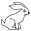 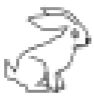 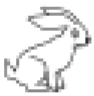 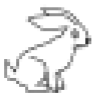 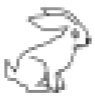 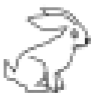 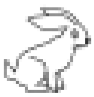 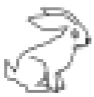 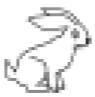 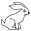 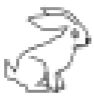 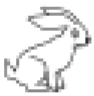 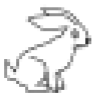 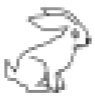 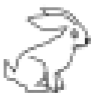 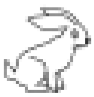 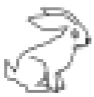 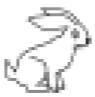 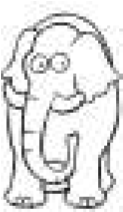 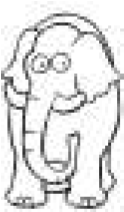 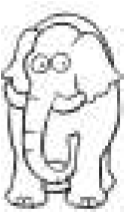 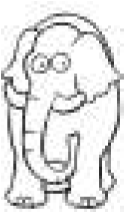 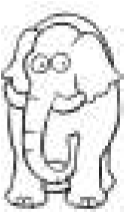 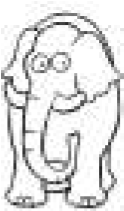 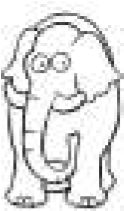 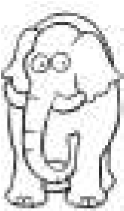 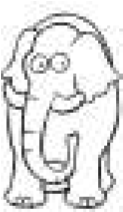 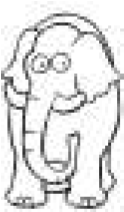 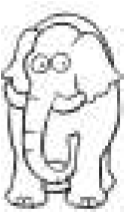 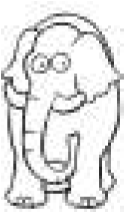 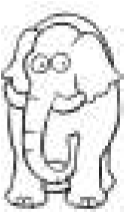 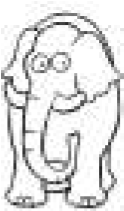 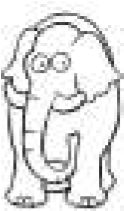 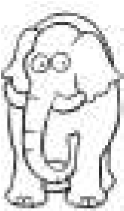 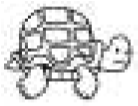 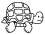 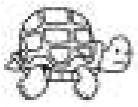 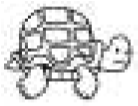 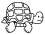 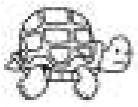 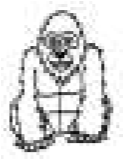 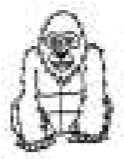 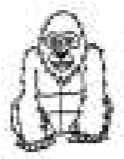 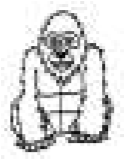 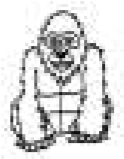 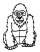 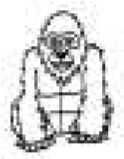 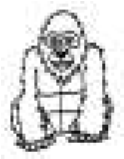 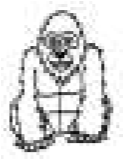 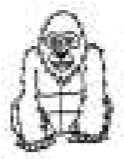 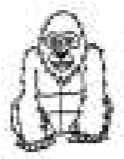 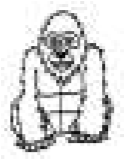 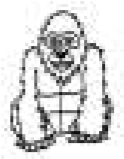 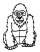 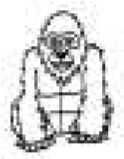 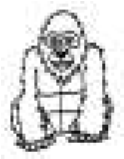 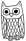 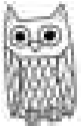 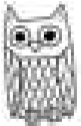 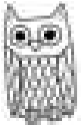 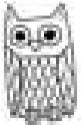 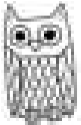 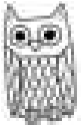 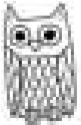 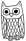 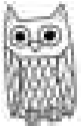 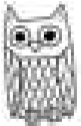 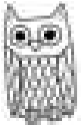 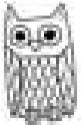 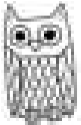 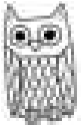 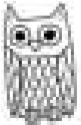 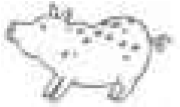 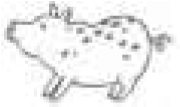 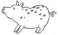 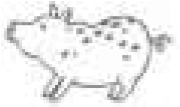 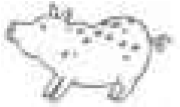 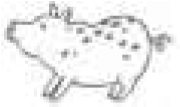 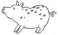 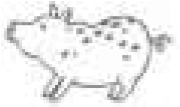 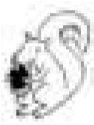 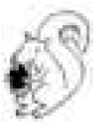 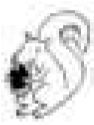 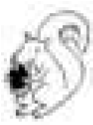 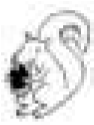 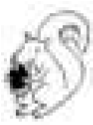 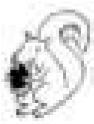 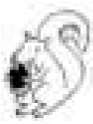 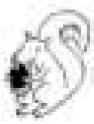 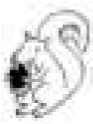 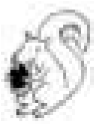 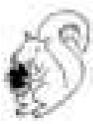 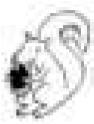 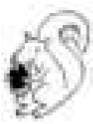 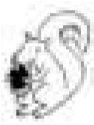 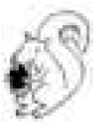 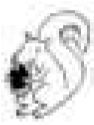 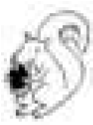 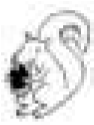 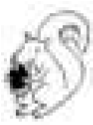 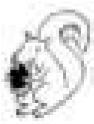 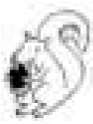 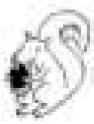 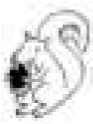 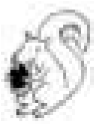 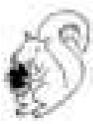 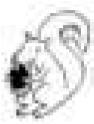 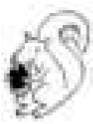 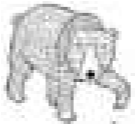 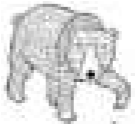 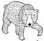 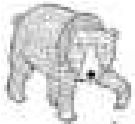 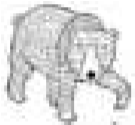 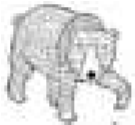 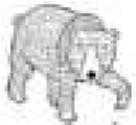 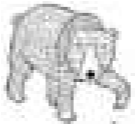 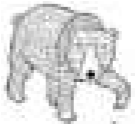 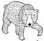 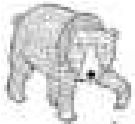 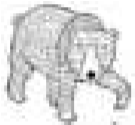 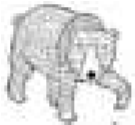 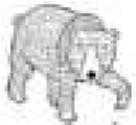 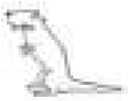 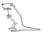 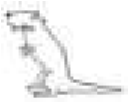 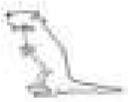 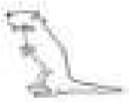 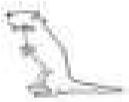 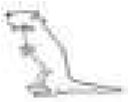 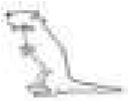 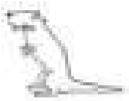 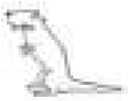 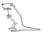 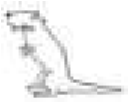 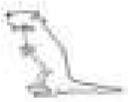 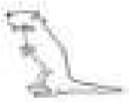 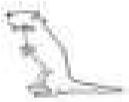 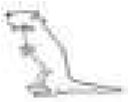 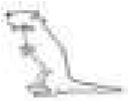 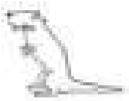 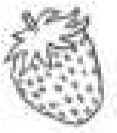 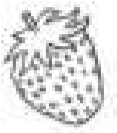 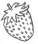 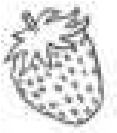 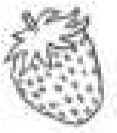 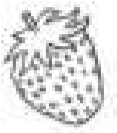 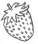 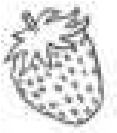 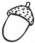 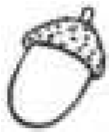 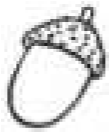 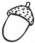 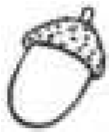 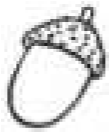 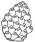 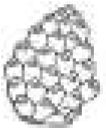 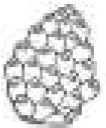 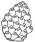 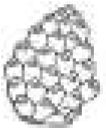 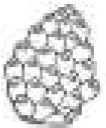 8 – 4 = 9 – 6 = 7 – 2 = 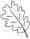 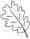 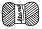 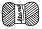 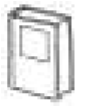 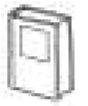 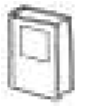 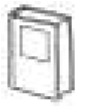 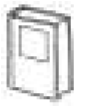 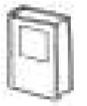 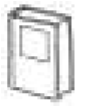 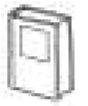 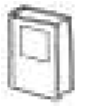 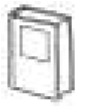 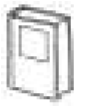 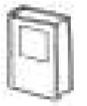 6 – 6 = 7 – 0 = 6 – 1 = 21 22  34 35  14 16  39 41  